DYREKTOR, WICEDYREKTOR  I NAUCZYCIELE ZAPRASZAJĄ DZIECI Z PRZEDSZKOLA NR 2
 W KAMIEŃCU ZĄBKOWICKIM DO KONKURSU  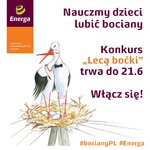 